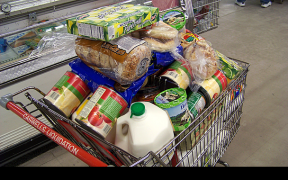 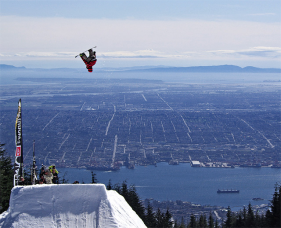 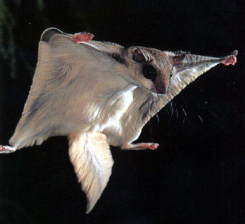 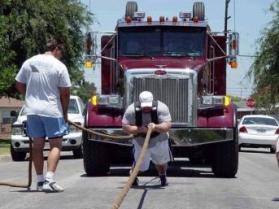 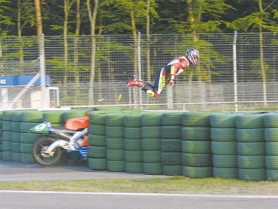 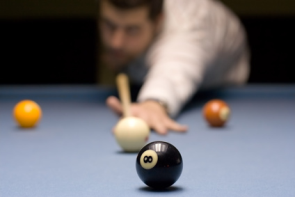 References:Shopping cart picturehttp://www.hoothollerscribble.com/Snowboard picturehttp://pixdaus.com/single.php?id=46151Flying squirrel picturehttp://theora.com/msdb.php/OriginOfSpecies/msdbNavPage/62Truck pull picturehttp://picsdigger.com/keyword/semi%20truck%20pulls/Pool shot picturehttp://www.billiardclick.com/?tag=billiards-drillsMotorcycle picturehttp://www.hamovhotov.com/fun/?m=200706&paged=44